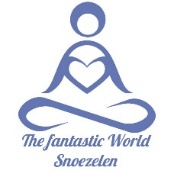 Компания ООО «Мисэн» т.м. The Fantastic World Snoezelen предлагает готовый комплект для оснащения Сенсорных комнат для особенных детей с ограниченными возможностями здоровья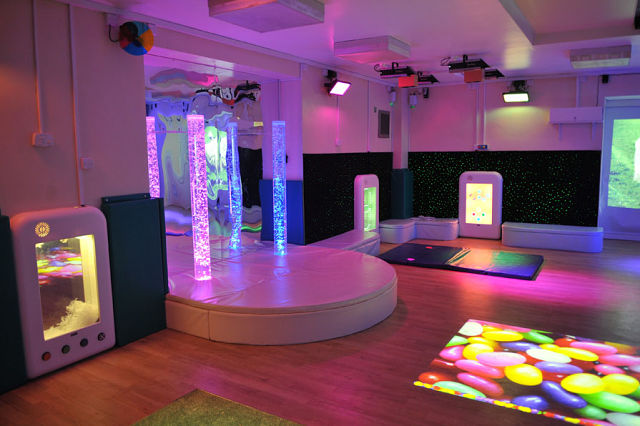 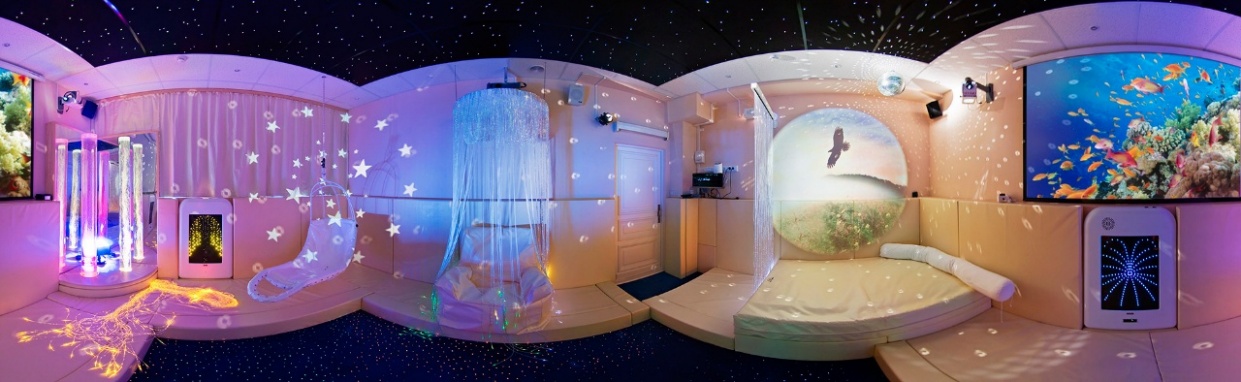 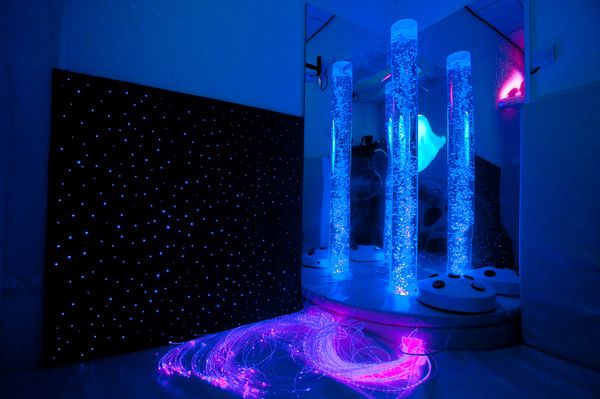 Комплект для аутистов «Стандарт»Коммерческое предложение на поставку Комплекта для аутистов «Стандарт»Все товары, поставляемые компанией т.м. The Fantastic World Snoezelen произведены в России и имеют соответствующие сертификаты соответствия ЕАС, сертификат качества ISO 9001:2008, справка о получении патента, регистрационное удостоверение.Оборудование поставляется в полной комплектации и полностью готово к работе и эксплуатации.Многочисленные клиенты, партнеры и коллеги во всем мире по достоинству оценили высокое качество наших продуктов по демократичным и доступным ценам.Спасибо, что Вы с намиСтоимость комплекта248 000 руб. + подарокКатегория подопечныхДети Имеющиеся отклоненияАутизмПлощадь помещенияДо 50 кв.Арт.Наименование продукта; описание и назначение; тех. хар-ки; Страна производства, т.м.ФОТОЦена, в руб.Кол-воСтоимость, в руб.СЕНСОРНАЯ КОМНАТАСЕНСОРНАЯ КОМНАТАСЕНСОРНАЯ КОМНАТАСЕНСОРНАЯ КОМНАТАФибероптические изделияФибероптические изделияФибероптические изделияФибероптические изделия005Пучок фибероптических волокон с пультом Д/УПучок волокон встроен в безопасное мягкое основание. Каркас модуля изготовлен из дерева, обит поролоном, обтянут экокожей. Каждое волокно в защитной оболочке. ИСТОЧНИК СВЕТА ВСТРОЕННЫЙ. Пульт меняет Светоэффекты, задает цвета и оттенки, регулирует яркость.Размеры: 35*35*35 см (модуль), Кол-во волокон 100/200 шт. КП L = 200 см; Габариты: Вес: 7,5 кг; Объем: 0,125 куб.м. Тех. хар-ки: 220 V/12 V, 5 W; t - от +1 до +30 и допустимой влажности 40-60 %; Состав: Фанера, поролон, Экокожа, Фиберволокно (полипропилен)Страна-Производитель: Россия; т.м. The Fantastic World Snoezelen Назначение: Релаксация, Сенсорика, Логопедия, Зрение, Аутизм, ДЦП, СДВГ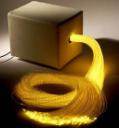 21 000/100 волокон121 000Пузырьковые колонны и Сенсорные уголкиПузырьковые колонны и Сенсорные уголкиПузырьковые колонны и Сенсорные уголкиПузырьковые колонны и Сенсорные уголкиП6Сенсорный уголок «Зеркальный обман» с пультом Д/УСостав комплекта:Воздушно-пузырьковая колонна высотой 1,5 метра поставляется в полной комплектации на пульте управления. Пульт управления позволяет выбирать режимы светоэффектов, задавать цвета и оттенки. Набор с рыбками в комплекте. Уровень шума-средний. Уровень вибрации-низкий Мягкое полукруглое основание (1/4 круга) размером 70*70*30 см. Каркас выполнен из экологически-чистого дерева, обит поролоном и обшит ЭкокожейКомплект зеркал для колонны-150. Размер 120*70 смГабариты: Общий вес: 22 кг; Объем: 0,291 куб.м. Тех. хар-ки: 220 V/12 V 12 W; t - от +1 до +30 и допустимой влажности 40-60 %; Состав: Оргстекло, ДСП, поролон, Экокожа Страна-Производитель: Россия т.м. т.м. The Fantastic World SnoezelenНазначение: Релаксация, Сенсорика, Логопедия, Аутизм, ДЦП, СДВГ, ПОДА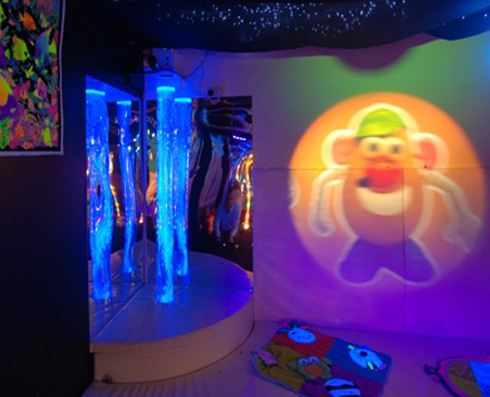 28 700128 700Настенные панели, панно и ковры «Звездное небо»Настенные панели, панно и ковры «Звездное небо»Настенные панели, панно и ковры «Звездное небо»Настенные панели, панно и ковры «Звездное небо»013Настенное Фибероптическое панно «Звездное небо» Панно представляет собой основу в виде подрамника из натурального дерева и холста с нанесенным на него рисунком. Вплетенные фиберволокна различной толщины создают имитацию ночного неба с россыпью звезд различной яркости. Мерцание и плавная смена цветов подсветки звезд, и ореона сатурна успокаивает и расслабляет. Рисунок (фон панно) на усмотрение Производителя) ИСТОЧНИК СВЕТА ВСТРОЕННЫЙ Можно повесить как вертикально, так и горизонтальноРазмеры: 90*60 см или 120*80 см; Габариты: Вес: 2,1/3,2 кг; Объем: 0,054/0,096 куб.м. Тех. хар-ки: 220 V/5 V, 12 W; t - от +1 до +30 и допустимой влажности 40-60 %; Состав: ДСП, холст, Фиберволокно (полипропилен)Страна-Производитель: Россия; т.м. The Fantastic World SnoezelenНазначение: Релаксация, Сенсорика, Логопедия, Зрение, Аутизм, ДЦП, СДВГ, ПОДА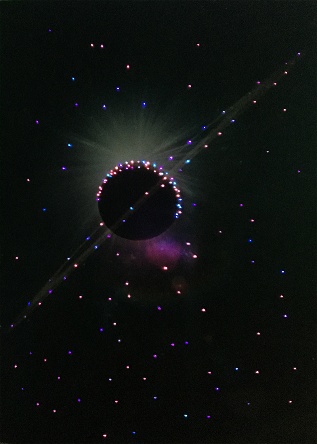 8 000/90*60 см18 000Напольные Ковры «Звездное небо и сенсорный полНапольные Ковры «Звездное небо и сенсорный полНапольные Ковры «Звездное небо и сенсорный полНапольные Ковры «Звездное небо и сенсорный пол019Напольный Ковер «Звездное небо» с пультом Д/У Ковер выполнен на основе высококачественного пожаробезопасного ковролина, имитирующее ночное небо. Фибероптические волокна вплетенные в ковер создают имитацию россыпи звезд различной величины и яркости, а так же, изображения в виде планет, метеоритов. Пульт управления позволяет выбирать режимы светоэффектов, задавать цвета и оттенки, регулировать яркость. ИСТОЧНИК СВЕТА В КОМПЛЕКТЕРазмеры: 150*100 см (150 звезд); Габариты: 3,4 кг; Объем: 0,135 куб.м. Тех. хар-ки: 220 V/12 V, 12-16 W; t - от +1 до +30 и допустимой влажности 40-60 %; Состав: ковролин, ткань Oxford, Фиберволокно (полипропилен); настенные крепленияСтрана-Производитель: Россия; т.м. The Fantastic World SnoezelenНазначение: Релаксация, Сенсорика, Логопедия, Зрение, Аутизм, ДЦП, СДВГ, ПОДА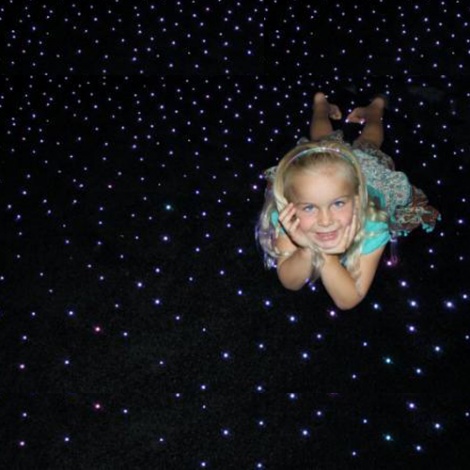 18 000/150*100 см118 000Видео-терапия: Проекторы и проекцииВидео-терапия: Проекторы и проекцииВидео-терапия: Проекторы и проекцииВидео-терапия: Проекторы и проекции024Профессиональный Шар Зеркальный «3 в 1»Шар зеркальный поставляется в комплекте с профессиональным светодиодным источником света и приводом вращения 1,5 об. /мин., что создает медленное и успокаивающее вращение шарика, и создание мягкого освещения и мерцающих, плавно движущихся разноцветных бликов в Сенсорной комнатеРазмеры: Диаметр шарика: 20 см; Габариты: Вес: 2,5 кг; Объем: 0,009 куб.м. Тех. хар-ки: t - от +1 до +30 и допустимой влажности 40-60 %; Состав: Сталь, Эпоксидное покрытие; Пластмасса АБС; Алюминиевое покрытие; Полиамидная пластмасса; Оптическая линза Страна-Производитель: Китай, США; т.м. - /American DJНазначение: Релаксация, Сенсорика, Логопедия, Зрение, Аутизм, ДЦП, СДВГ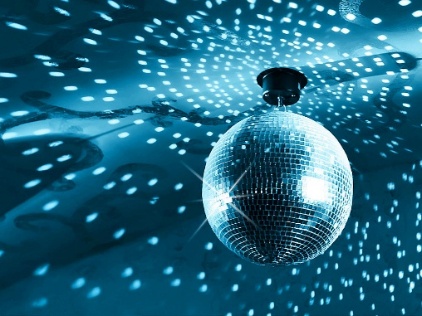 12 000112 000БЕСКАРКАСНАЯ МЕБЕЛЬ С ГРАНУЛАМИБЕСКАРКАСНАЯ МЕБЕЛЬ С ГРАНУЛАМИБЕСКАРКАСНАЯ МЕБЕЛЬ С ГРАНУЛАМИБЕСКАРКАСНАЯ МЕБЕЛЬ С ГРАНУЛАМИ191Массажное разгрузочное кресло «Трансформер - Вибро»Кресло поставляется с массажной накидкой. Кресло состоит из четырех сшитых частей, которые легко трансформируются в кубик. После проведения сеанса, кресло можно сложить, и оно не будет занимать место в комнате. Прекрасно повторяет строение и изгибы тела. Накидка легко «надевается» на кресло, имеет пульт управления.Размер: 75*60*60 см (в сложенном виде), 119*60*81 см (в разложенном виде); Габариты: 5,5 кг; Объем: 0,315 куб.м.Тех. хар-ки накидки: 12V, 20W; t - от +1 до +30 и допустимой влажности 40-60 %; Состав: Экокожа, поролонСтрана-Производитель: Россия; т.м. The Fantastic World SnoezelenНазначение: Релаксация, Сенсорика, Аутизм, СДВГ, ПОДА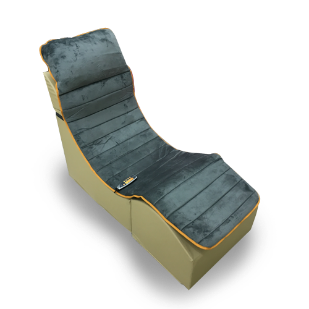 22 200122 200Уголки отдыха и уютаУголки отдыха и уютаУголки отдыха и уютаУголки отдыха и уютаН14«Уголок уюта Luxe»Компактный комплект, трансформирующийся в полноценное спальное место. Угловой мягкий комплект-трансформер для детей и взрослых. Предназначен отдыха, сна и релаксации:Мат угловой настенный: 100*100*8 см; Экокожа (2 шт.)Мат складной напольный: 200*100*8 (100*100*16 в сложенном виде), в см; ЭкокожаПодвесной шатер НА ПОЛОГЕ: L около 250 см; (Полупрозрачный материал шатра - цвет – белый, материал хлопок/полиэстер)Подушечки для релаксации в кол-ве 2 шт. (40*40 см): материал – флис, наполнитель гранула пенополистиролаМягкий плед в кол-ве 1 шт. (150*100 см): материал флисГабариты комплекта: 9,8 кг; Объем: 1,7 куб.м. Страна-Производитель: Россия; т.м. The Fantastic World SnoezelenНазначение: Релаксация, Сенсорика, Аутизм, СДВГ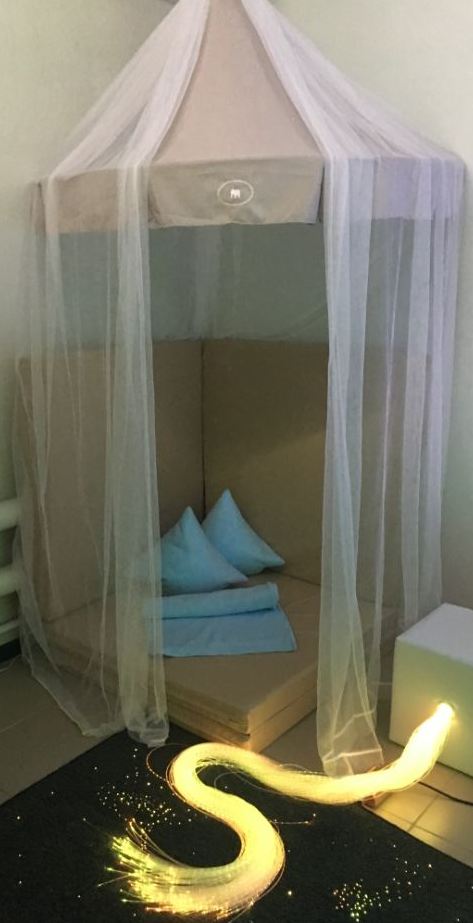 20 200120 200Сюжетные пуфы для детейСюжетные пуфы для детейСюжетные пуфы для детейСюжетные пуфы для детей151Сидение-подушка «Волшебная ромашка»Размер: d сидения – 50 см, высота сидения 30 см, d сидения с лепестками – 100 см; Габариты: 0,7 кг; Объем: 0,075 куб.м.Oxford (внешний чехол); Ткань Спанбонд (внутренний чехол); гранула пенополистирола 2-3 мм; фурнитураСтрана-Производитель: Россия; т.м. The Fantastic World Snoezelen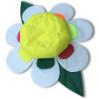 В ПОДАРОК!10156Пуф сюжетный «Яблочко»Размер: d-70 см; Габариты: 2 кг; Объем: 0,3 куб.м. Тех. хар-ки: -; t - от +1 до +30 и допустимой влажности 40-60 %; Состав: Ткань Oxford (внешний чехол); Ткань Спанбонд (внутренний чехол); гранула пенополистирола 2-3 мм; фурнитураСтрана-Производитель: Россия; т.м. The Fantastic World Snoezelen Назначение: Релаксация, Сенсорика, Логопедия, Зрение, Аутизм, СДВГ, Апатия 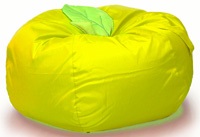 4 00028 000СУХИЕ БАССЕЙНЫ И ИЗДЕЛИЯ ИЗ ПОРОЛОНАСУХИЕ БАССЕЙНЫ И ИЗДЕЛИЯ ИЗ ПОРОЛОНАСУХИЕ БАССЕЙНЫ И ИЗДЕЛИЯ ИЗ ПОРОЛОНАСУХИЕ БАССЕЙНЫ И ИЗДЕЛИЯ ИЗ ПОРОЛОНАСухие бассейны (стандартные и сюжетные)Сухие бассейны (стандартные и сюжетные)Сухие бассейны (стандартные и сюжетные)Сухие бассейны (стандартные и сюжетные)175Сухой бассейн-ТРАНСФОРМЕР «Лягушка»«Mini»: 120*120*30см (рекомендуемое кол-во шариков – 700 шт.) – 5,2 кг; 0432 куб.м.Тех. хар-ки: -; t - от +1 до +30 и допустимой влажности 40-60 %; Состав: Экокожа, поролонСтрана-Производитель: Россия; т.м. The Fantastic World SnoezelenНазначение: Релаксация, Сенсорика, Логопедия, Зрение, Слух, Аутизм, ДЦП, СДВГ, Апатия, ПОДА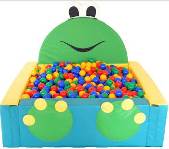 18 000118 000 Шарики и подсветка и системы управления Шарики и подсветка и системы управления Шарики и подсветка и системы управления Шарики и подсветка и системы управления182Шарик для «Сухого бассейна» ПрозрачныйДиаметр шарика: 7 см; Фасовка: 100 шт. в пакете; Габариты упаковки: 2,6 кг; Объем: 0,36 куб.м.Тех. хар-ки: -; t - от +1 до +30 и допустимой влажности 40-60 %; Состав: ПластикСтрана-Производитель: Россия; т.м. The Fantastic World Snoezelen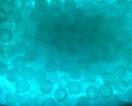 850/100 шт.75 950БП2Подсветка на клавишах управленияПодсветка в мягком модуле поставляется с клавишами управления подсветкой (4 клавиши). Каждая клавиша имеет свой цвет (красный, синий, зеленый, желтый), при нажатии на которую меняется подсветка на соответствующий клавише цвет. Дополнительный демо-режим активирует плавную смену цветов и оттенков подсветки. Размеры одной клавиши: 20*10*3 см: Габариты: Вес: 0,5 кг; Объем: 0,0003 куб.м. Тех. хар-ки: 220 V/12 V 12 W; t - от +1 до +30 и допустимой влажности 40-60 %; Состав: ПластикСтрана-Производитель: Россия т.м. т.м. The Fantastic World SnoezelenНазначение: Релаксация, Сенсорика, Логопедия, Аутизм, ДЦП, СДВГ, ПОДА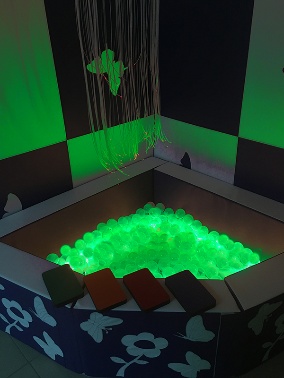 20 000120 000Маты игровыеМаты игровыеМаты игровыеМаты игровые223Мат настенный «Тактильные ячейки» Настенный мягкий мат имеет 16 различных разноцветных ячеек, в которых спрятаны различные предметы и игрушки. В комплекте 16 различных предметов для ячеек. Размер: 150*100*8 см; Габариты: 3,2 кг; Объем: 0,12 куб.м. Тех. хар-ки: -; t - от +1 до +30 и допустимой влажности 40-60 %; Состав: Поролон, ЭкокожаСтрана-Производитель: Россия; т.м. The Fantastic World SnoezelenНазначение: Сенсорика, Логопедия, Зрение, Слух, Аутизм, ДЦП, СДВГ, Апатия, ПОДА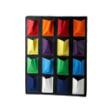 10 000110 000Конструкторы (игровые и обучающие)Конструкторы (игровые и обучающие)Конструкторы (игровые и обучающие)Конструкторы (игровые и обучающие)145Пуф-конструктор Гусеничка «Собери-ка!»Пуф-конструктор изготовлен в Гусеницы, которую необходимо собрать, не перепутав ее части тельца. Конструктор состоит из 4 частей, которые скрепляются друг с другом с помощью липучек. Ножки съемные и соответствуют каждой из части гусеницы по цветам. Гусеница трансформируется в бабочку с помощью крыльев (в комплекте). Размеры в собранном виде: 120*30*30 см; Габариты: 1,8 кг; Объем: 0,009 куб.м.  Тех. хар-ки: -; t - от +1 до +30 и допустимой влажности 40-60 %; Состав: Ткань Oxford (внешний чехол); Спанбонд (внутренний чехол); гранула пенополистирола 2-3 ммСтрана-Производитель: Россия; т.м. The Fantastic World Snoezelen Назначение: Сенсорика, Логопедия, Зрение, Аутизм, ДЦП, СДВГ, Апатия, ПОДА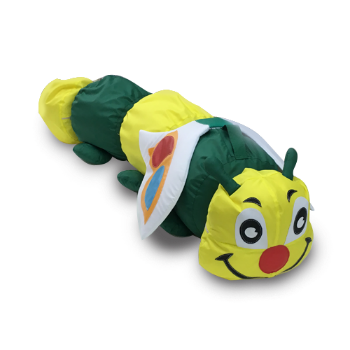 6 10016 100192Обучающее пособие «Школа в радость»27 разноцветных мягких кубиков размером 20*20 см каждый, на которых крепко нашиты изображения (что позволяет использовать пособие долгие и долгие годы!): английские буквы, русские буквы, цифры, геометрические формы, умножение, деление, +, -, =! Такое обучающее пособие станет незаменим для деток дошкольного и начального школьного возраста. Пособие-конструктор впишется в помещение любой площади. Мягкие формы и углы - одна из основных особенностей обучающего комплекта Размер: 60*60*60 см; Габариты: 5,5 кг; Объем: 0,216 куб.м. Тех. хар-ки накидки: 12V, 20W; t - от +1 до +30 и допустимой влажности 40-60 %; Состав: Экокожа, поролонСтрана-Производитель: Россия; т.м. The Fantastic World SnoezelenНазначение: Сенсорика, Логопедия, Зрение, Слух, Аутизм, ДЦП, СДВГ, Апатия, ПОДА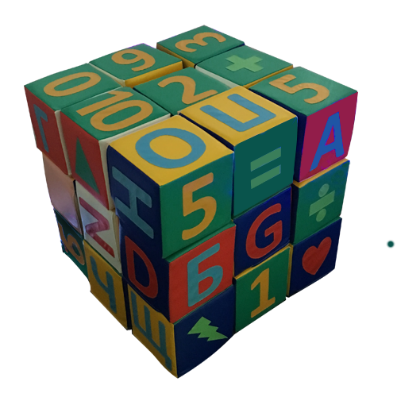 22 000122 000ТАКТИЛЬНОЕ И РАЗВИВАЮЩЕЕ ОБОРУДОВАНИЕТАКТИЛЬНОЕ И РАЗВИВАЮЩЕЕ ОБОРУДОВАНИЕТАКТИЛЬНОЕ И РАЗВИВАЮЩЕЕ ОБОРУДОВАНИЕТАКТИЛЬНОЕ И РАЗВИВАЮЩЕЕ ОБОРУДОВАНИЕРазвивающее и игровое оборудование, игрушкиРазвивающее и игровое оборудование, игрушкиРазвивающее и игровое оборудование, игрушкиРазвивающее и игровое оборудование, игрушки223Звуковые тактильные подушки «Фрукты»В комплект входит 4 мягкие подушки, изготовленных в виде сочных и ярких фруктов из приятного на ощупь материала. Диаметр каждой подушки 40 см; высота 6 см. Подушки содержат звуковые элементы (звуки различных животных), съемный чехол. В комплект поставки входит: Подушка «Киви», Подушка «Апельсин», Подушка «Лимон», Подушка «Арбуз»Комплект мягких развивающих подушек предназначен для сидения на полу, проведения развивающих игр на звуковое, зрительное и тактильное восприятие, декорирования и комплектации сенсорных комнат. Страна производитель: Россия т.м. The Fantastic World Snoezelen*-Внешний вид и размеры изделий могут быть изменены без предварительного уведомления исключительно с целю улучшения качества и характеристик поставляемых товаров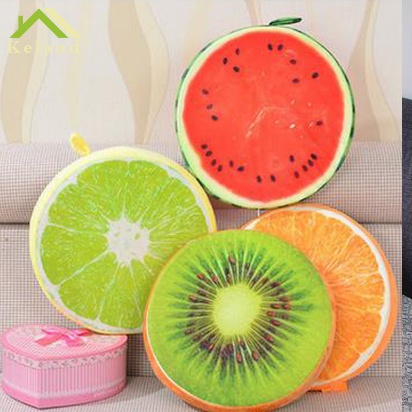 10 000110 000224Сухой душРазноцветный ленточный «душ» на каркасном зеркальном основании.Размер: 50*50*200 (длина лент) см; Габариты: 2,3 кг; Объем: 0,075 куб.м. Тех. хар-ки: -; t - от +1 до +30 и допустимой влажности 40-60 %; Состав: Пластик, атласный материалСтрана-Производитель: Россия; т.м. The Fantastic World SnoezelenНазначение: Сенсорика, Логопедия, Зрение, Слух, Аутизм, ДЦП, СДВГ, Апатия, ПОДА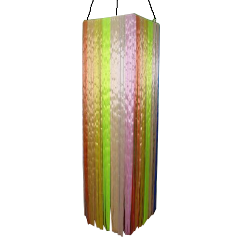 6 30016 300ДОСТУПНАЯ СРЕДАДОСТУПНАЯ СРЕДАДОСТУПНАЯ СРЕДАДОСТУПНАЯ СРЕДАСенсорная интеграция (утяжеленные одеяла, подушки, «Яйцо Совы»)Сенсорная интеграция (утяжеленные одеяла, подушки, «Яйцо Совы»)Сенсорная интеграция (утяжеленные одеяла, подушки, «Яйцо Совы»)Сенсорная интеграция (утяжеленные одеяла, подушки, «Яйцо Совы»)287Утяжеленный пледУтяжеленный плед из мягкого флиса показан: при тревожных расстройствах; аутизме; при нарушениях сенсорной интеграции; при Гиперактивности. 60*130 см, 3 кг; Объем: 0,008 куб.м.; 150*70 см, 5 кг; Объем: 0,008 куб.м.Тех. хар-ки: -; t - от +1 до +30 и допустимой влажности 40-60 %; Состав: Полимерные гранулы, хлопок, флисСтрана-Производитель: Россия т.м. The Fantastic World SnoezelenНазначение: Релаксация, Сенсорика, Аутизм, ДЦП, СДВГ, ПОДА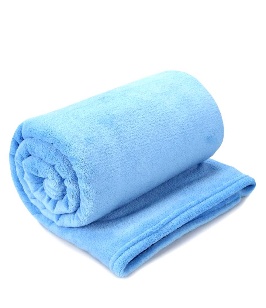 7 600/60*130 см115 200288Утяжеленная подушкаПодушка предназначена для непоседливых и гиперактивных детей. Подушка помогает «приземлить» ребенка, успокоить его ЦНС, снять излишнюю возбудимость и сосредоточить на необходимой работе. Подушка изготовлена из мягкого приятного на ощупь флиса с удобными кармашками, в которые можно спрятать неспокойные РУЧКИТех. хар-ки: -; t - от +1 до +30 и допустимой влажности 40-60 %; Состав: Полимерные гранулы, флисСтрана-Производитель: Россия т.м. The Fantastic World Snoezelen Назначение: Сенсорика, Аутизм, ДЦП, СДВГ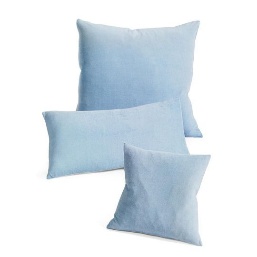 4 600/30*50 см29 200ИТОГО С УЧЕТОМ СКИДКИИТОГО С УЧЕТОМ СКИДКИИТОГО С УЧЕТОМ СКИДКИ248 000248 000248 000